РОССИЙСКАЯ ФЕДЕРАЦИЯСОВЕТ  ДЕПУТАТОВ СЕЛЬСКОГО  ПОСЕЛЕНИЯ                          ВЕРХНЕМАТРЕНСКИЙ  СЕЛЬСОВЕТДобринского  муниципального  района Липецкой области                                                          41-я сессия  V созыва  РЕШЕНИЕ16.05.2018г.                                 с. Верхняя Матренка                       № 120-рсО признании утратившим силу решения Совета депутатов сельского поселения Верхнематренский сельсовет № 81-рс от 26.06.2012г "О Положении об организации сбора и вывоза бытовых отходов и мусора на территории сельского поселения Верхнематренский сельсовет Добринского муниципального района в новой редакции "Рассмотрев Протест прокуратуры Добринского муниципального района № 19-97в-2018 от 13.04.2018 на Положение об организации сбора и вывоза бытовых отходов и мусора на территории сельского поселения Верхнематренский сельсовет Добринского муниципального района в новой редакции, утвержденное решением Совета депутатов сельского поселения Верхнематрегнский сельсовет № 81-рс от 26.06.2012 года, руководствуясь Федеральным законом от 06.10.2003 №131-ФЗ "Об общих принципах организации местного самоуправления в Российской Федерации",  Федеральным законом от 24.06.1998 № 89-ФЗ "Об отходах производства и потребления", Совет депутатов сельского поселения Верхнематренский сельсовет РЕШИЛ:1. Признать утратившим силу решение Совета депутатов сельского поселения Верхнематренский сельсовет № 81-рс от 26.06.2012г "О Положении об организации сбора и вывоза бытовых отходов и мусора на территории сельского поселения Верхнематренский сельсовет Добринского муниципального района в новой редакции ".2. Направить указанный нормативный правовой акт главе сельского поселения для подписания и официального обнародования.3. Настоящее решение вступает в силу со дня его официального обнародования.Председатель Совета депутатов сельского поселения Верхнематренский сельсовет                                               Н.В.Жаворонкова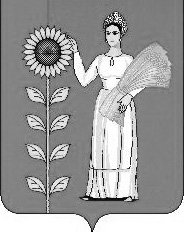 